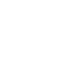 НОВООДЕСЬКА МІСЬКА РАДАМИКОЛАЇВСЬКОЇ ОБЛАСТІР І Ш Е Н Н ЯКеруючись Конституцією України, пунктом 34 частини 1 статті 26 Закону України «Про місцеве самоврядування в Україні», відповідно до витягів з Державного земельного кадастру про земельну ділянку, керуючись статтями 12, 40, 81, 116, 118, 121, 122  Земельного Кодексу України, підпунктом 5 пункту 27 розділу Х «Перехідних положень» Земельного кодексу України, Законом України «Про землеустрій», Законом України «Про державну реєстрацію речових прав на нерухоме майно та їх обтяжень», статтею 24 Закону України "Про регулювання містобудівної діяльності", розглянувши заяву щодо затвердження технічної документації із землеустрою встановлення (відновлення) меж в натурі (на місцевості) на земельну ділянку, розташовану по вулиці Миколи Хвильового, будинок 27-А в межах міста Нова Одеса Миколаївського району Миколаївської області, розробленої ФОП Спиридонов І.В., та передачу земельної ділянки у власність громадянам України Берекет Н.М., Берекет В.В., Берекет О.М. (по 1/3 частці у кожного), враховуючи рекомендації постійної комісії міської ради з питань аграрно-промислового розвитку та екології, міська радаВИРІШИЛА:1. Затвердити технічну документацію із землеустрою щодо встановлення (відновлення) меж земельної ділянки в натурі (на місцевості) та передати у власність громадянам України Берекет Наталії Миколаївні (ІПН), Берекет Валентині Володимирівні (ІПН) та Берекет Ользі Миколаївні  (ІПН) (по 1/3 частці у кожного) земельну ділянку площею 0,1000 га - (02.01) для будівництва і обслуговування житлового будинку, господарських будівель та споруд (кадастровий номер 4824810100:04:108:0011), розташовану за адресою: вулиця Миколи Хвильового, будинок 27-А,  м. Нова Одеса, Миколаївський район, Миколаївська область.2. Громадянам України Берекет Н.М., Берекет В.В. та Берекет О.М.  зареєструвати в відповідних органах право власності на земельну ділянку згідно цільового призначення: для будівництва і обслуговування житлового будинку, господарських будівель і споруд.3. Контроль за виконанням цього рішення покласти на постійну комісію міської ради з питань аграрно-промислового розвитку та екології.Міський голова  						Олександр ПОЛЯКОВВід 29.06.2023 р. № 16м. Нова Одеса         XХVІ сесія восьмого скликанняПро затвердження технічної документації із землеустрою щодо встановлення (відновлення) меж в натурі (на місцевості) та передачу у власність земельної ділянки громадянам України Берекет Н.М., Берекет В.В. та Берекет О.М.